Answer each question to prepare for your test.1. Why might we need to show the inner planets with a cut-out portion?


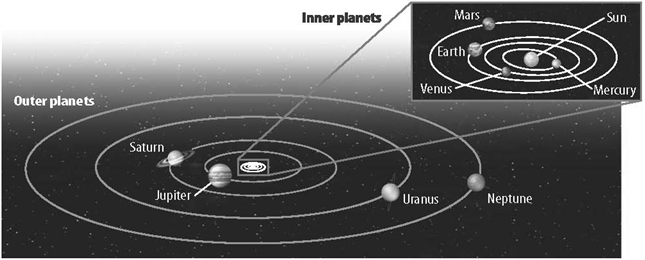 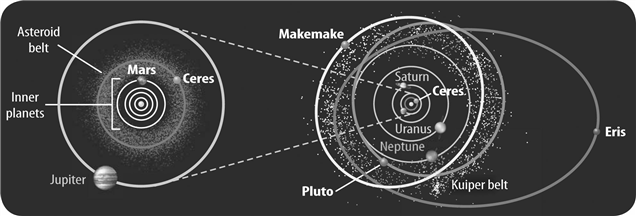 2. What is the basic shape of every planet’s orbit?3. What causes planets and other space objects to revolve around the Sun rather than going off in a straight line as indicated by the solid arrow in the picture below?

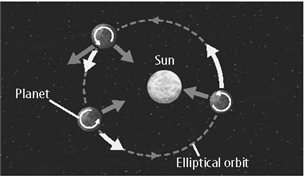 3. What causes planets and other space objects to revolve around the Sun rather than going off in a straight line as indicated by the solid arrow in the picture below?

4. What are the inner planets? Outer planets?5. Name some traits of the inner planets6. What two gases make up most of the outer planets?7. On Earth, hydrogen and helium are naturally found as gases. Why are they liquid on the outer planets?8. What are the traits of the outer planets?Define the following terms (you need to know the difference between all of them)Meteoroid-Asteroid-Meteorite-Meteor-11. _____ are patterns of stars in the sky.12. Its _____ makes Sirius the brightest star in the night sky.Define each form of measurement:Indicate the answer choice that best completes the statement or answers the question.13. Which best describes the location of our solar system?14. Describe each type of galaxy. SpiralEllipticalIrregular 15. All of the following are true of the Milky Way EXCEPT that it _____.16. Define Galaxy